Info kring Lets Go By Bus Cup 20-21/4-2024Samling I Örebro 08.00 Trängens A-hall, samlas vid entrén. Spelschema enligt nedan: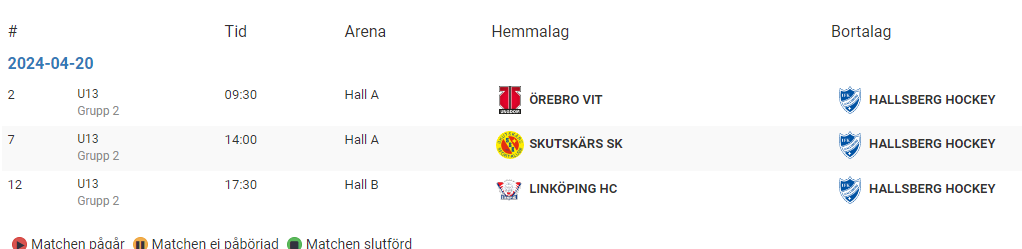 Söndagen vet vi inte ännu hur de kommer spela, det får vi återkomma med under lördagen. 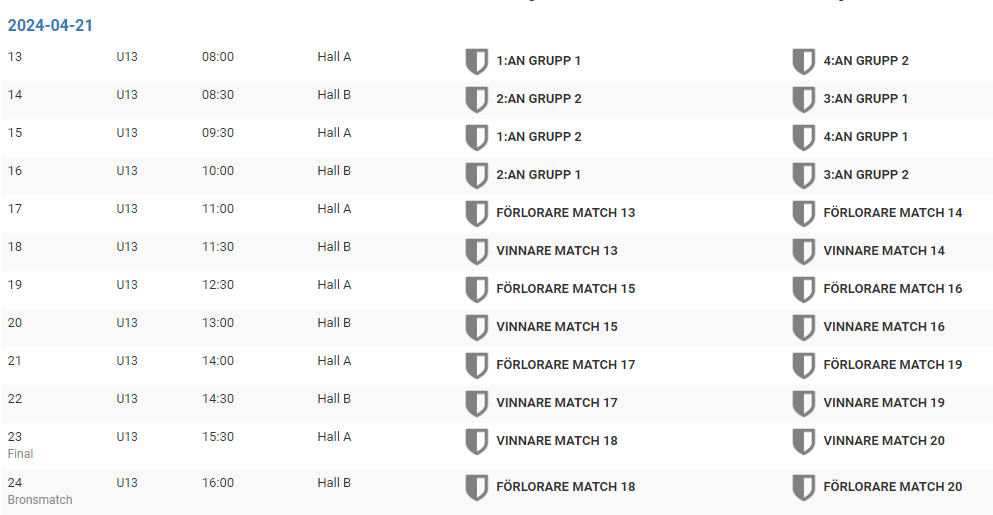 De kommer få lunch ( tid får ledarna vid ankomst ) de får även mellis i form av drickyoghurt & frukt.Vi har ännu inte fått något besked kring vad cupen kommer kosta, så den får vi också återkomma med!!